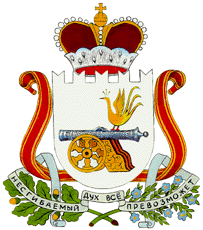  Администрация                                         Издешковского сельского поселения Сафоновского района Смоленской области РАСПОРЯЖЕНИЕОб определении организации для управления многоквартирным домом, в отношении которого собственниками помещений в многоквартирном доме не выбран способ управления таким домом или выбранный способ управления не реализован, не определена управляющая организацияВ соответствии с частью 17 статьи 161 Жилищного кодекса Российской Федерации, согласно постановлению Правительства Российской Федерации                       от 21.12.2018 № 1616 «Об утверждении Правил определения управляющей организации для управления многоквартирным домом, в отношении которого собственниками помещений в многоквартирном доме не выбран способ управления таким домом или выбранный способ управления не реализован, не определена управляющая организация, и о внесении изменений в некоторые акты Правительства Российской Федерации», постановлением Администрации Издешковского сельского поселения «Об утверждении порядка формирования и ведения перечня управляющих организаций для управления многоквартирным домом, в отношении которого собственниками помещений в многоквартирном доме не выбран способ управления таким домом или выбранный способ управления не реализован, не определена управляющая организация и об утверждении порядка принятии решения по определению управляющей организации» от 09.01.2020 г. № 2, руководствуясь Уставом муниципального образования Издешковского сельского поселения Сафоновского района  Смоленской области:1. Определить Общество с ограниченной ответственностью «Управляющая компания Содружество» (далее по тексту – ООО «Управляющая компания Содружество») в качестве управляющей организации для управления многоквартирными домами, в отношении которых собственниками помещений в многоквартирном доме не выбран способ управления такими домами или выбранный способ управления не реализован, не определена управляющая организация (приложение № 1).2. Установить, что предоставление коммунальных услуг собственникам и пользователям помещений в многоквартирных домах в период управления многоквартирными домами, по перечню, согласно приложению № 1, ООО «Управляющая компания Содружество», осуществляется ресурсоснабжающими организациями в соответствии с подпунктом «б» пункта 17 Правил предоставления коммунальных услуг собственникам и пользователям помещений в многоквартирных домах и жилых домов, утвержденных постановлением Правительства Российской Федерации от 06.05.2011 № 354 «О предоставлении коммунальных услуг собственникам и пользователям помещений в многоквартирных домах и жилых домов».3. Утвердить перечень работ и (или) услуг по управлению многоквартирным домом, услуг и работ по содержанию и ремонту общего имущества в многоквартирном доме, устанавливаемый в зависимости от конструктивных и технических параметров многоквартирного дома (приложение № 2).4. Утвердить размер платы за содержание жилого помещения в многоквартирных домах(приложение № 3).5. Распоряжение Администрации Издешковского сельского поселения Сафоновского района Смоленской области от 25.09.2021 № 33-р «Об определении организации для управления многоквартирным домом, в отношении которого собственниками помещений в многоквартирном доме не выбран способ управления таким домом или выбранный способ управления не реализован, не определена управляющая организация» считать утратившим силу.6. Контроль за исполнением настоящего распоряжения оставляю за собой.Глава муниципального образованияИздешковского сельского поселения Сафоновского района Смоленской области                                                             О.В. КлимоваПриложение № 1к распоряжению от 18.10.2021 № 26-рПереченьмногоквартирных домов, в отношении которых собственниками помещений в многоквартирном доме не выбран способ управления такими домами или выбранный способ управления не реализован, не определена управляющая организацияГлава муниципального образованияИздешковского сельского поселения Сафоновского района Смоленской области                                                             О.В. КлимоваПриложение № 2			к распоряжению		 от 18.10.2021 № 26-рПеречень работ и (или) услуг по управлению многоквартирным домом, услуг и работ по содержанию и ремонту общего имущества в многоквартирном доме, устанавливаемый в зависимости от конструктивных и технических параметров многоквартирного домаГлава муниципального образованияИздешковского сельского поселения Сафоновского района Смоленской области                                                             О.В. КлимоваГлава муниципального образованияИздешковского сельского поселения Сафоновского района Смоленской области                                                             О.В. КлимоваПриложение № 3к распоряжению		от 18.10.2021 № 26-рРазмер платы за содержание  жилого помещения  в многоквартирных домах (*) (рублей за 1 кв.м общей площади жилого помещения в месяц)(*) В размер платы за содержание жилого помещения не включены расходы на оплату холодной воды, горячей воды, электрической энергии, потребляемых при содержании общего имущества в многоквартирных домах, а также за отведение сточных вод в целях содержания общего имущества в многоквартирных домах (далее – коммунальные ресурсы, предоставляемые на общедомовые нужды).Размер платы за коммунальные ресурсы, предоставляемые на общедомовые нужды, для включения в состав платы за содержание жилого помещения рассчитывается для каждого многоквартирного дома дополнительно в соответствии с действующим законодательством Российской Федерации.Глава муниципального образованияИздешковского сельского поселения Сафоновского района Смоленской области                                                             О.В. Климова18.10.2021№ 26-рс. Издешковос. Издешковос. Издешково№ п/пАдрес МКД1с. Издешково, ул. 1-я Ленинская, д. 22с. Издешково, ул. 1-я Ленинская, д. 193с. Издешково, ул. 1-я Ленинская, д. 304с. Издешково, ул. 1-я Ленинская, д. 325с. Издешково, ул. 1-я Ленинская, д. 466с. Издешково, ул. 2-я Ленинская, д. 7А7с. Издешково, ул. 2-я Ленинская, д. 7Б8с. Издешково, ул. 2-я Ленинская, д. 9А9с. Издешково, ул. 2-я Ленинская, д. 1110с. Издешково, ул. 2-я Ленинская, д. 2111с. Издешково, ул. Десантная, д. 3Таблица 1Перечень, объем и периодичность работ за содержание жилья для многоквартирных капитальных домов, не имеющих один вид благоустройства (без центрального горячего водоснабжения)Таблица 1Перечень, объем и периодичность работ за содержание жилья для многоквартирных капитальных домов, не имеющих один вид благоустройства (без центрального горячего водоснабжения)Таблица 1Перечень, объем и периодичность работ за содержание жилья для многоквартирных капитальных домов, не имеющих один вид благоустройства (без центрального горячего водоснабжения)Таблица 1Перечень, объем и периодичность работ за содержание жилья для многоквартирных капитальных домов, не имеющих один вид благоустройства (без центрального горячего водоснабжения)Таблица 1Перечень, объем и периодичность работ за содержание жилья для многоквартирных капитальных домов, не имеющих один вид благоустройства (без центрального горячего водоснабжения)№ п/пНаименование работы и услугиПериодичность в годОбъем выполняемых работОбъем выполняемых работСодержание придомовой территорииСодержание придомовой территорииСодержание придомовой территорииСодержание придомовой территорииСодержание придомовой территории1Содержание придомовой территорииПриложение 1 к Приказу Госстроя РФ от 09.12.1999 №139В соответствии с технической документацией на МКДВ соответствии с технической документацией на МКДСодержание инженерных системСодержание инженерных системСодержание инженерных системСодержание инженерных системСодержание инженерных систем2Содержание и текущий ремонт систем отопления, холодного водоснабжения, водоотведенияп. 2.2.1.1., 2.2.1.2.  Приказа Госстроя РФ от 09.12.1999 №139 (не менее 2 раз в год)В соответствии с технической документацией на МКДВ соответствии с технической документацией на МКД3Содержание и текущий ремонт систем электроснабженияп. 2.2.1.3.  Приказа Госстроя РФ от 09.12.1999 №139 (не менее 2 раз в год)В соответствии с технической документацией на МКДВ соответствии с технической документацией на МКД4Проведение технических осмотров и устранение незначительных неисправностей в системах вентиляции3 раза в годВ соответствии с технической документацией на МКДВ соответствии с технической документацией на МКДОбслуживание сетей газоснабженияОбслуживание сетей газоснабженияОбслуживание сетей газоснабженияОбслуживание сетей газоснабженияОбслуживание сетей газоснабжения5Содержание внутридомовых сетей газоснабжения1 раз в годВ соответствии с технической документацией на МКДВ соответствии с технической документацией на МКД6Техническое диагностирование внутридомового газового оборудованияПостановление Правительства РФ от 14 мая 2013 г. № 410(1 раз в 5 лет)В соответствии с технической документацией на МКДВ соответствии с технической документацией на МКДАварийно-диспетчерское обслуживаниеАварийно-диспетчерское обслуживаниеАварийно-диспетчерское обслуживаниеАварийно-диспетчерское обслуживаниеАварийно-диспетчерское обслуживание7Аварийно-диспетчерское обслуживаниеКруглосуточноВ соответствии с технической документацией на МКДВ соответствии с технической документацией на МКДГлава муниципального образованияИздешковского сельского поселения Сафоновского района Смоленской области                                                      О.В. КлимоваТаблица 2Перечень, объем и периодичность работ за содержание жилья для многоквартирных капитальных домов, имеющих не все виды благоустройства (без центрального горячего водоснабжения, центрального водоотведения)Глава муниципального образованияИздешковского сельского поселения Сафоновского района Смоленской области                                                      О.В. КлимоваТаблица 2Перечень, объем и периодичность работ за содержание жилья для многоквартирных капитальных домов, имеющих не все виды благоустройства (без центрального горячего водоснабжения, центрального водоотведения)Глава муниципального образованияИздешковского сельского поселения Сафоновского района Смоленской области                                                      О.В. КлимоваТаблица 2Перечень, объем и периодичность работ за содержание жилья для многоквартирных капитальных домов, имеющих не все виды благоустройства (без центрального горячего водоснабжения, центрального водоотведения)Глава муниципального образованияИздешковского сельского поселения Сафоновского района Смоленской области                                                      О.В. КлимоваТаблица 2Перечень, объем и периодичность работ за содержание жилья для многоквартирных капитальных домов, имеющих не все виды благоустройства (без центрального горячего водоснабжения, центрального водоотведения)Глава муниципального образованияИздешковского сельского поселения Сафоновского района Смоленской области                                                      О.В. КлимоваТаблица 2Перечень, объем и периодичность работ за содержание жилья для многоквартирных капитальных домов, имеющих не все виды благоустройства (без центрального горячего водоснабжения, центрального водоотведения)№ п/пНаименование работы и услугиПериодичность в годОбъем выполняемых работОбъем выполняемых работСодержание придомовой территорииСодержание придомовой территорииСодержание придомовой территорииСодержание придомовой территорииСодержание придомовой территории1Содержание придомовой территорииПриложение 1 к Приказу Госстроя РФ от 09.12.1999 №139В соответствии с технической документацией на МКДВ соответствии с технической документацией на МКДСодержание инженерных системСодержание инженерных системСодержание инженерных системСодержание инженерных системСодержание инженерных систем2Содержание и текущий ремонт систем отопления, холодного водоснабженияп. 2.2.1.1., 2.2.1.2.  Приказа Госстроя РФ от 09.12.1999 №139 (не менее 2 раз в год)В соответствии с технической документацией на МКДВ соответствии с технической документацией на МКД3Содержание и текущий ремонт систем электроснабженияп. 2.2.1.3.  Приказа Госстроя РФ от 09.12.1999 №139 (не менее 2 раз в год)В соответствии с технической документацией на МКДВ соответствии с технической документацией на МКД4Проведение технических осмотров и устранение незначительных неисправностей в системах вентиляции3 раза в годВ соответствии с технической документацией на МКДВ соответствии с технической документацией на МКДОбслуживание сетей газоснабженияОбслуживание сетей газоснабженияОбслуживание сетей газоснабженияОбслуживание сетей газоснабженияОбслуживание сетей газоснабжения5Содержание внутридомовых сетей газоснабжения1 раз в годВ соответствии с технической документацией на МКДВ соответствии с технической документацией на МКД6Техническое диагностирование внутридомового газового оборудованияПостановление Правительства РФ от 14 мая 2013 г. № 410(1 раз в 5 лет)В соответствии с технической документацией на МКДВ соответствии с технической документацией на МКДАварийно-диспетчерское обслуживаниеАварийно-диспетчерское обслуживаниеАварийно-диспетчерское обслуживаниеАварийно-диспетчерское обслуживаниеАварийно-диспетчерское обслуживание7Аварийно-диспетчерское обслуживаниеКруглосуточноВ соответствии с технической документацией на МКДВ соответствии с технической документацией на МКДТаблица 3Перечень, объем и периодичность работ за содержание жилья для многоквартирных капитальных домов, имеющих не все виды благоустройства (без центрального отопления,  центрального горячего водоснабжения, центрального водоотведения)Таблица 3Перечень, объем и периодичность работ за содержание жилья для многоквартирных капитальных домов, имеющих не все виды благоустройства (без центрального отопления,  центрального горячего водоснабжения, центрального водоотведения)Таблица 3Перечень, объем и периодичность работ за содержание жилья для многоквартирных капитальных домов, имеющих не все виды благоустройства (без центрального отопления,  центрального горячего водоснабжения, центрального водоотведения)Таблица 3Перечень, объем и периодичность работ за содержание жилья для многоквартирных капитальных домов, имеющих не все виды благоустройства (без центрального отопления,  центрального горячего водоснабжения, центрального водоотведения)Таблица 3Перечень, объем и периодичность работ за содержание жилья для многоквартирных капитальных домов, имеющих не все виды благоустройства (без центрального отопления,  центрального горячего водоснабжения, центрального водоотведения)№ п/пНаименование работы и услугиПериодичность в годОбъем выполняемых работОбъем выполняемых работСодержание придомовой территорииСодержание придомовой территорииСодержание придомовой территорииСодержание придомовой территорииСодержание придомовой территории1Содержание придомовой территорииПриложение 1 к Приказу Госстроя РФ от 09.12.1999 №139В соответствии с технической документацией на МКДВ соответствии с технической документацией на МКДСодержание инженерных системСодержание инженерных системСодержание инженерных системСодержание инженерных системСодержание инженерных систем2Содержание и текущий ремонт систем холодного водоснабженияп. 2.2.1.1., 2.2.1.2.  Приказа Госстроя РФ от 09.12.1999 №139 (не менее 2 раз в год)В соответствии с технической документацией на МКДВ соответствии с технической документацией на МКД3Содержание и текущий ремонт систем электроснабженияп. 2.2.1.3.  Приказа Госстроя РФ от 09.12.1999 №139 (не менее 2 раз в год)В соответствии с технической документацией на МКДВ соответствии с технической документацией на МКД4Проведение технических осмотров и устранение незначительных неисправностей в системах вентиляции3 раза в годВ соответствии с технической документацией на МКДВ соответствии с технической документацией на МКДОбслуживание сетей газоснабженияОбслуживание сетей газоснабженияОбслуживание сетей газоснабженияОбслуживание сетей газоснабженияОбслуживание сетей газоснабжения5Содержание внутридомовых сетей газоснабжения1 раз в годВ соответствии с технической документацией на МКДВ соответствии с технической документацией на МКД6Техническое диагностирование внутридомового газового оборудованияПостановление Правительства РФ от 14 мая 2013 г. № 410(1 раз в 5 лет)В соответствии с технической документацией на МКДВ соответствии с технической документацией на МКДАварийно-диспетчерское обслуживаниеАварийно-диспетчерское обслуживаниеАварийно-диспетчерское обслуживаниеАварийно-диспетчерское обслуживаниеАварийно-диспетчерское обслуживание7Аварийно-диспетчерское обслуживаниеКруглосуточноВ соответствии с технической документацией на МКДВ соответствии с технической документацией на МКД№п/пКлассификация жилищного фондаРазмер платы за 1 кв.м общей площади жилого помещения в месяц (руб/кв.м) с НДСРазмер платы за 1 кв.м общей площади жилого помещения в месяц (руб/кв.м) с НДС№п/пКлассификация жилищного фондаС учетом технической диагностики и обслуживания газового оборудованияБез учета технической диагностики и обслуживания газового оборудования1.Многоквартирные капитальные дома 2-3 этажа, не имеющие один вид благоустройства (без центрального горячего водоснабжения)11,9711,412.Многоквартирные жилые дома 2 этажа, имеющие не все виды благоустройства (без центрального горячего водоснабжения, центрального водоотведения)11,3410,783.Многоквартирные жилые дома 2 этажа, имеющие не все виды благоустройства (без центрального отопления, центрального горячего водоснабжения, центрального водоотведения)10,419,85